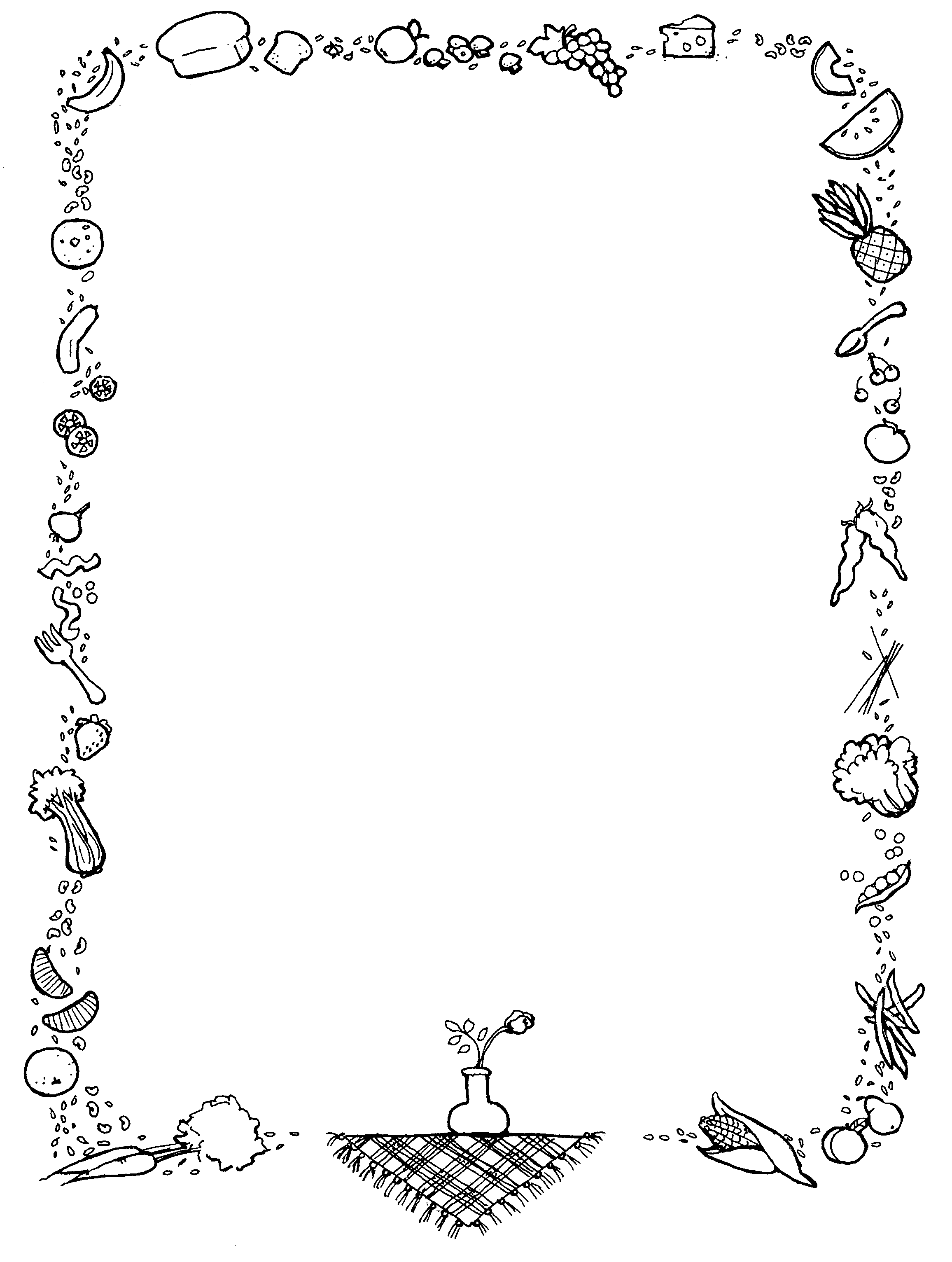 Green Family RecipesTried and true favorite recipes from family, friends and other sourcesAppetizers/SoupsAmy’s Trail MixMix together equal amounts of the following:Dark chocolate chunks/chipsHoney roasted peanutsDried cranberriesRaisinsAny other small dried fruit pieces you likeBennigan’s Ultimate Baked Potato Soup 		 400°1 tbsp butter1 ½ c finely chopped onions2 tbsp minced garlic1 can (14.5 oz) chicken broth3 c milk1 tsp salt¼ tsp pepper3 lb all-purpose potatoes, scrubbed & piercedTOPPINGS:Shredded cheddar cheeseCrumbled baconChopped scallionsBake potatoes for 1 hour or until tender when pierced. Peel when cool enough to handle. Melt butter in a 4-6 quart pot over medium-low heat. Stir in onions and garlic, cover and cook 10 minutes until soft, but not brown. Add ⅔ of the potatoes and mash with a potato masher. Add broth, milk, salt and pepper. Bring to a simmer, stirring occasionally. Cut remaining potatoes in small cubes. Add to soup and stir gently to reheat. Sprinkle each serving with toppings.Lemon & Dill DipCourtesy of friend Meredith Principe1 pkg (16 oz) cream cheese	1 tbsp lemon juice¼ tsp ground black pepper	½ tsp garlic powder½ tsp dried parsley		½ tsp dried basil½ tsp dried dill weed		½ tsp celery saltSoften cream cheese and mix in all ingredients in food processor; chill before serving. Serve with Wheat Thins or other crackers or veggies.HUMMUSTraditional Hummus1 16 oz can garbanzo beans/chickpeas, drained1 ½ tbsp tahini2 tbsp olive oil3-5 tbsp lemon juice (depending on taste)2 cloves garlic, crushed½ tsp saltOptional spices: onion, cumin, cayenne pepper, extra garlicOptional add-ins: ¼ c roasted red peppers or black olivesBlend all ingredients in blender or food processor for 3-5 minutes on low until thoroughly mixed and smooth.Hummus without Tahini1 16 oz can garbanzo beans/chickpeas, drained¼ c olive oil3 tbsp lemon juice1 tsp cuminFollow directions aboveSpinach and Feta Hummus1 can garbanzo beans/chickpeas (15 oz), drained½ c fresh spinach3 oz, crumbled feta cheese¼ c olive oil3 tbsp lemon juice2 tbsp tahini¼ cups red pepper flakes1 tsp roasted garlicIn a food processor combine, beans, tahini, spinach, garlic, olive oil, and lemon juice. Blend well. Add cheese and red pepper flakes and blend to a smooth and creamy dip.STORAGE:Hummus can be refrigerated for up to 3 days and can be kept in the freezer for up to one month. Add a little olive oil if it appears to be too dry. - About.com3-Ingredient Chili Bowl (“Hungry Guy Chili”)By Chocolate-Covered KatieCooked bulgur (or rice) (cooked with salt)Daiya Vegan Cheese or shredded cheddarAmy’s Black Bean ChiliMix 2 parts bulgur to 3 parts chili (e.g. 2 cans + 2c rice), then cover with cheese and microwave. Stir and serve.Fiery Tomatillo-Chipotle Spread and Tortilla WrapsCourtesy of friend Josh WhiteSpread:1 lb tomatillos, roughly chopped1 tsp minced garlic½ tsp honeyDash saltChipotle peppers in adobo sauce: 
 3 chipotles + 1 tbsp sauce⅓ c chopped cilantroCorn chipsIn a blender or food processor, puree the tomatillos, garlic, honey, and salt until mostly pureed. Add chipotles, adobo sauce and cilantro and blend for another 15 seconds. Serve with the corn chips.Wraps:4-6” flour tortillas8 oz rare roast beef, thinly slicedSpread the tortillas with a generous coating of spread. Top each tortilla with 2 oz of the beef and roll it up.Oven Crisp Chicken Wings	425°By Marie, food.com (originally from CDKitchen)25 whole chicken wings (5.5 lb), tips removed1 cup flour3 tbsp paprika1 tbsp garlic salt1 tbsp black pepper3⁄4 (mild) to 2 tsp (HOT) cayenne pepper1/2 c butterCut wings in half at joints. Be sure wings are thawed and dry them well with paper towels.Shake flour and spices together in a plastic bag. Add wings and shake to coat.Put wings on 3 baking sheets lined with parchment paper. Baste with ¼ c butter and bake 30 minutes.Turn wings over, baste with ¼ c butter and bake 15 more minutes or until crispy.Dip them in your favorite sauce or they are yummy as-is.Buffalo sauce: Mix 3 c Frank's Red Hot Original Sauce (not Wings sauce) with 3 sticks butter.Miyabi Japanese Onion SoupBy VTodd, Food.com3 cups beef broth	7 cups chicken broth1 large carrot	1 onion, chopped2 garlic cloves, crushed	1 green onion, sliced1 mushroom, sliced	1 tbsp fried onionsCombine beef and chicken stock in a pot. Add carrot, onion and garlic. Bring to a boil, lower heat and simmer for 30 minutes. Discard the carrot, onion and garlic and strain the soup through cheesecloth. Place a small amount of each of the green onions, mushrooms and french fried onions in serving bowls and ladle the broth over them. Serve.Pita Chips	 		 400°Allrecipes.com8 pita bread pockets	½ c olive oil½ tsp ground black pepper	1 tsp garlic salt½ tsp dried basil1 tsp dried chervil (or 1 tsp parsley + 1/8 tsp sage)Cut each pita bread into 8 triangles. Split each triangle into two thinner ones. Place triangles on lined cookie sheet. (Total 128 chips) In a small bowl, combine the oil, pepper, salt, basil and chervil. Brush each triangle with oil mixture. Bake in the preheated oven for about 7 minutes, or until lightly browned and crispy. Watch carefully, as they tend to burn easily!Cakes/CookiesBest Vanilla Frosting EverCourtesy of Elizabeth Dewey1 c whipping cream2 tbsp sugar1/2 tsp vanilla8 oz cream cheese1/2 c sugarWhip cream until soft peaks form and then whip in the 2 tbsp sugar and vanilla. In a separate bowl, whip together the cream cheese and 1/2 c sugar, and then add to first mixture. Whip everything together.Best Cheesecake EVER				350°Courtesy of friend Brent Horine’s mother, Liz HorineGraham Cracker Crust1 ¼ c graham cracker crumbs (about 16 crackers)2 tbsp sugar3 tbsp melted butterStir above ingredients together thoroughly. Press mixture evenly in bottom of 9” buttered spring form pan. Bake 10 minutes at 350. Cool.Cream Cheese Filling:32 oz cream cheese (4 pkg), softened1 c sugar1 tbsp lemon juice1 tsp vanilla3 large eggsBeat cream cheese in large bowl. Gradually add sugar, beating until fluffy not lumpy. Add lemon juice and vanilla. Beat in eggs, one at a time. Pour over crumb mixture and bake 45 minutes. Cool 5 minutes.Sour Cream Glaze:Mix together 1 c sour cream, 2 tbsp sugar, ½ tsp vanilla and gently spread over baked cream cheese. Bake 20 minutes.Top of the Stove CookiesCourtesy of Marian Price’s friend Jeanne WilliamsIn saucepan, mix 2 c sugar or sugar substitute, ¼ c unsweetened cocoa, ½ c milk, ¼ c butter or margarine and bring to a rolling boil. Remove from heat and add 1 tsp vanilla, ½ c peanut butter, and 3 c uncooked oatmeal. Stir. Drop by teaspoonfuls on waxed paper.Dream Cake			350°Courtesy of Amy’s mother, Marian Price1 box yellow cake mix	½ c shredded coconut½ c cooking oil	½ c water4 eggs	8 oz sour cream12 oz chocolate chips	1 c chopped pecans1 pkg inst vanilla pudding6 oz bar Baker’s German chocolate, gratedWith electric mixer, mix together cake & pudding mix, oil and water. Add eggs, one at a time, beating after each. Stir in sour cream, chocolate chips, pecans, grated chocolate and coconut. Bake in well-greased Bundt or tube pan for about 55 minutes or until toothpick comes out clean.Hot Chocolate Cookies 		355°By Chocolate-Covered Katie2 c spelt or all-purpose flour1/4 c cocoa powder or hot cocoa mix1/2 c packed pitted dates (Sunmaid is best)1/2 tsp salt1 tsp baking soda2 c chocolate chips2 tsp pure vanilla extract½ c unrefined coconut oilIn a food processor, blend the first five ingredients until dates are finely pulverized. In a separate bowl, combine vanilla, oil, and 3/4 c of the chocolate chips. Microwave 1 minute, then stir til melted. Pour the dry ingredients, as well as the remaining 1/4 cup of chocolate chips, into the wet. Stir until evenly mixed, making sure to break up any big clumps. It’ll seem dry at first, but keep stirring until it all looks dark and shiny. If still too dry, add more oil. Drop by rounded spoonfuls on cookie sheets and bake 7-8 minutes. Take out when still undercooked, as these continue to cook as they cool.Mom's Best Chocolate Cake		350°Courtesy of Amy’s mother, Marian Price1 chocolate or devil’s food cake mix1 pkg chocolate pudding mix1 12 oz pkg chocolate chips2 eggs1 ¾ c sour creamMix ingredients and bake in a greased, floured tube pan for 50-55 minutes till cake springs back when touched. For frosting (optional), melt more chocolate chips and stir in a little cream.Old-Fashioned Extra-Moist Carrot Cake		350°Courtesy of Amy’s mother, Marian Price3 c grated carrots	4 eggs, well beaten2 c sugar	1 tsp vanilla1 ¼ c cooking oil	½ tsp salt1 tsp ground cinnamon	2 c all-purpose flour1 tsp baking powder	2 tsp baking soda½ c raisins	½ c pecansCombine carrots, sugar, oil, eggs and vanilla, then stir in remaining ingredients, mixing well. Spoon into greased and floured cake pan. Bake 30 minutes or until a toothpick inserted in center comes out clean. Spread Cream Cheese Frosting (recipe below) between layers and on top of cake while still warm.Cream Cheese Frosting1 16 oz. pkg powdered sugar1 8 oz. pkg cream cheese, softened½ c butter, softened	1 tsp vanillaCream all ingredients until well blended.Orange Cupcakes				350°Courtesy of Amy’s mother Marian PriceCakes:1 yellow cake mix3 eggs1/3 cup oil1 ¼ cups orange juice (use undiluted, thawed orange juice concentrate for stronger flavor)½ zest of one orangeBefore mixing, check the directions on the cake mix box and adjust ingredients to match. Mix cake batter with electric mixer according to directions, then gently stir in half of the orange zest by hand. Spoon batter into greased miniature muffin tins, about half full. Bake about 12-14 minutes till top springs back when touched. Cool on racks then remove from tins and frost. (Bake in two batches for best results.)Frosting:¼ cup butter or stick margarine, softened½ tsp salt3 cups sifted confectioners’ sugar¼ cup orange juice½ zest of one orangeMix the margarine, salt, rest of the zest, and one cup of the sugar. Alternately add the orange juice and the remaining sugar till the frosting is smooth and creamy enough to stay on top of the cakes. Spread it on the tops of the cakes and keep at room temperature till serving time. Once the frosting has “set up,” you can drape aluminum foil over the cakes if you want, but they’ll keep fine without any covering.The Best Healthy Chocolate Chip Cookies		380°By Chocolate-Covered Katie	2 ½ c oat flour½ tsp salt1 tsp baking soda½ c coconut sugar or brown sugar½ c unrefined sugar or xylitol½ c chopped macadamias or walnuts (optional)1 cup chocolate chips2 tsp pure vanilla extract¼ c vegetable or melted coconut oil or ghee1/3 c milk of choice (add more if too dry)Line a baking sheet with parchment paper. Combine all dry ingredients and mix very well. Add wet, and form into a big ball. Make little balls from the big one and place 2” apart on baking sheets. Bake 9 minutes, or until they’ve spread out and look almost cooked. Leave on tray 10 minutes to continue to cook. Refrigerate to firm if needed. Makes 2 dozen.Desserts/Sweet Breads3-Minute Protein Granola BarsChocolate Covered Katie3 cups quick oats or rolled oats (120g)1/2 tsp salt1 cup peanut butter or cashew butter1 cup agave or honey1 1/3 cup protein powder of choice½-2/3 c mini chocolate chips, optionalStir all ingredients together until well-mixed. Transfer the mixture to a 9×14 pan lined with parchment or wax paper. Place another sheet of parchment or wax over the top and continue to smash down and spread until it fills the bottom of the pan. Freeze until hard, then cut into bars. For optimum freshness, store leftover bars in the freezer for up to a month.Amy’s Banana PuddingAdapted from a recipe on box of Murray Nilla Wafers1 box Nilla wafers2 boxes instant vanilla pudding4 c milk8 oz sour cream1 tsp vanilla extract7 medium bananas, sliced12 oz whipped toppingSet out whipped topping to soften. Line sides and bottom of 13”x9” pan with one layer Nilla wafers. In large bowl, blend pudding mix, milk, sour cream and extract with an electric mixer for one minute. Stir in sliced bananas. Spread half of mixture into pan, add a layer of Nilla wafers, and spread the remaining half over that. Spread softened whipped topping on top. Sprinkle wafer crumbs on top for decoration. Refrigerate and serve cold.Brenda’s Pie Crust		375°Courtesy of friend Brenda Girolamo½ c butter (softened) / 1 c. flour / 2 tbsp sugarMix together, working with hands (coated with flour) until dough almost holds together. Press into pie plate. Poke the bottom with a fork. Bake at 375 for about 15 minutes. Pour in pie mixture and bake according to recipe. Wrap tin foil around edges of crust to avoid burning.Amy’s Wholesome Banana Bread		 350°A Christmas favorite! BH&G recipe made healthier and yummier. 4 batchesCombine in a very large (12” dia) mixing bowl:12 mashed overripe bananas2 c xylitol or sucralose (replaces 2 c sugar)2 c applesauce (replaces 4 beaten eggs & 1 c oil)Combine in another large (10-12” dia) mixing bowl:2 c all-purpose white flour2 c whole wheat flour (replaces 2c white flour)2 c wheat germ (replaces 2c white flour)2 tbsp baking powder1 tsp baking soda2 tsp ground cinnamon½ tsp saltStir the flour mixture in batches into the banana mixture (batter will be lumpy). Let batter sit 10-20 minutes or overnight, to let the flour soak in moisture. Fold in 2 c chopped walnuts, pecans, or both.Coat the bottom of 4 large loaf pans (or 6 med or 16 mini pans) with cooking spray. Spoon batter into the prepared pans. Bake 55 minutes (or 45 for med and 35 for mini loaves) or until top is golden and a wooden toothpick in the center comes out clean.Cool pans on a wire rack for 10 minutes. Remove loaves from pan and cool completely on rack. Loaves can be refrigerated or frozen. They are great toasted and topped with butter, cream cheese or peanut butter.Apple Crisp			375°Courtesy of Amy’s parents, Tom and Marian Price8 apples	⅓ c orange juice¾ c sifted flour	¾ c sugar1 ½ tsp cinnamon	1 tsp ginger½ tsp nutmeg	½ tsp ground cloves½ c butter (1 stick)Peel and slice apples into a greased 8x8 baking dish. Pour orange juice over apples. Combine the flour, sugar and spices in medium mixing bowl. Cut the butter into the flour mixture until it is crumbly with crumbs the size of raisins. Sprinkle flour mixture over apples and bake for 45 minutes or until apples are tender and top is golden brown. Serve with vanilla bean ice cream or whipped cream. Variations: 6 apples + 1c cranberries / 4c blueberries, no apples / 4 apples + 2c blueberriesAward-Winning Apple Pie 		375°Courtesy of Amy’s coworker Paul PrescottIngredients for 2 pies:4 pre-made frozen deep dish pie crusts 	 4-5 c sugar¾ tbsp nutmeg		1 ½ - 2 tbsp cinnamon10-12 medium sweet apples (Cortland/Macouns)½ c milk		2 tsp of butter or margarineLeave 2 pie crusts in the freezer and take the other 2 and leave them on the counter to thaw (still in tins).Mix in a bowl the sugar, nutmeg, and cinnamon.Peel, core and slice apples thinly to about ¼”.Take the other 2 pie tins out of the freezer and coat them with a thin layer of milk.Using a tablespoon, spread an even, thin coat of sugar mix in each of the pie crusts.Lay down a single layer of apple slices covering the bottom and sides.Spread more sugar mix on top of the apple slices.Repeat step 7 until you are at the lip of the pie crust.Keep repeating step 7 but angling in so the apple layers start to look like an upside down “V” to fill in the underside of the top crust.Place 3 or 4 small (1/4 tsp or so) wedges of butter on top of the apples.Take the thawed pie crust and carefully peel back the tin trying to keep the pie crust from breaking.Lay the thawed pie crust upside down on top of the apples so it becomes the top crust.Pinch together the edges (I use a fork but fingers work especially well).Coat the top pie crust with milkSpread plenty of sugar on the top pie crust. It will turn hard after caramelizing and cooling.Place on the center rack in an oven preheated to 375 degrees. Note: I like to place a cookie sheet underneath and then loosely lay tin foil on top of that. This catches the juices that can bubble out of the pie and make a smelly, sticky, smoke filled mess in your oven.Cook for about an hour. Use a regular table fork to stick into the pie until it goes in and comes out without resistance. This means the sugary apple mix inside is soft and ready to eat. Cook for less time if you like firmer apples.Chocolate Peanut Butter Power BallsBy Lisa Leake of 100 Days of Real Food¾ cup nuts		¾ cup dates dried, pitted2 tbsp all-natural peanut butter	3 tbsp cocoa powderBlend all ingredients in a food processor. Form into balls and keep refrigerated.Banana Chocolate Chip Muffins 	 	380°“Breakfast Oatmeal Cupcakes To Go”By Chocolate-Covered Katie5 cups rolled oats (400g)1 tsp salt1 ¼ tsp NuNaturals stevia (5 packets) (or 5 tbsp pure maple syrup, agave, or honey)optional: 2/3 cup mini chocolate chips2 1/2 cups over-ripe mashed bananas2 2/3 c water (or 2 1/3 with liquid sweetener)5 tbsp coconut or veg oil2 1/2 tsp pure vanilla extractoptional add-ins: cinnamon, shredded coconut, chopped walnuts, ground flax or wheat germ, raisins or other dried fruit, etc.Grease a cupcake tin. In a large mixing bowl, combine all dry ingredients well. In a separate bowl, combine wet ingredients and banana. Mix wet into dry, then pour into the tin and bake 21 minutes. Broil 1-2 minutes and cool. Taste great when reheated for a quick breakfast or snack.Banana Ice Cream (“Nice Cream”)Chocolate-Covered KatieFreeze 2-3 sliced browning bananas for 4 hours or overnight. Add a pinch salt and a few tbsp milk if desired. Add coconut milk or butter for more of an ice cream taste. Blend in a food processor until smooth and creamy. Serve immediately for soft-serve or in 30 minutes for ice cream texture.Chocolate: 1/4 tsp vanilla and 3 tbsp cocoa powder. Optional: 2 tbsp peanut butter or 4 tbsp NutellaMint Chocolate Chip: 1/8+ tsp peppermint extract. Stir in 2 tbsp chips after blending.Cookies ’n Cream: Stir in crushed OreosVery Berry: 1 c frozen berries + 1/8 tsp vanilla extractVanilla Bean: 1/2 tsp vanilla bean pasteCinnamon Dulce: 5 tbsp cond milk, ½ tsp cinnamonStrawberries & Cream: ½ c chopped frozen strawberries and 2 tbsp creamDairy Queen Blizzard1/2 candy bar or 3 sandwich cookies1 1/4 c ice cream (any flavor)1/8 c milk (or to texture desired)Blend all ingredients except candy for about 30 seconds in a blender or 15 in food processor. Cut or crush candy into tiny pieces for a blender and large chunks for a food processor. Add candy and continue blending until at desired texture.BEST EVER Black Bean Brownies 		350°By Chocolate-Covered Katie30 oz black beans, drained and rinsed very well¼ c cocoa powder1 cup quick oats½ tsp salt2/3 cup pure maple syrup, agave or honey1/4-1/2 tsp uncut stevia (or ¼ c sugar or another 1 cup maple syrup)½ cup coconut or vegetable oil4 tsp pure vanilla extract1 tsp baking powder1 cup chocolate chips (not optional)optional: more chips, for presentationCombine all ingredients except chips in a good food processor, and blend until completely smooth. Stir in the chips, then pour into a greased 9x13 pan. Optional: sprinkle extra chocolate chips over the top. Cook 16-20 minutes, then let cool at least 10 minutes before trying to cut. If they still look a bit undercooked, refrigerate overnight to firm.Curd Tarts 		325°This English recipe is from friend Louise CastlemanPut uncooked ready-made pastry in bottom and sides of greased mini-muffin pans. Add ½ tsp (no more than this!!) of any flavor curd into each pastry. Bake following the directions on the pastry can – about 10 minutes. Cool completely before removing from pans.Deep-Dish Cookie Pie				350°By Chocolate-Covered Katie2 cans white beans or garbanzos (drained and rinsed) (500g total, once drained)1 c quick oats1/4 c unsweetened applesauce3 tbsp oil (canola, veg, or coconut)2 tsp pure vanilla extract1/2 tsp baking soda2 tsp baking powder1/2 tsp salt1 ½ c brown sugar1 c chocolate chipsBlend everything except the chips very well in a good food processor (not a blender). Mix in chips, and pour into an oiled pan (I used a 10-inch springform pan, but you can use a smaller pan if you want a really deep-dish pie.) Cook 35-40 minutes. Let stand at least 10 minutes before removing from the pan.Dessert Pizza			325°The Pampered Chef1 pkg (18 oz) refrigerated sugar cookie dough1 pkg (8 oz) cream cheese, softened⅓ c sugar3 c sliced fresh fruit (any combination of berries, kiwis, bananas, peaches, grapes, or mandarin oranges – at least 4 different types)Shape cookie dough into a ball. Place dough in center of 13” round cookie sheet. Flatten slightly with palm of hand. Using lightly floured fingertips, press dough into a 12-inch circle, about ¼” thick. Bake 18-20 min or until light golden brown. Loosen cookie from sheet with knife. Cool completely. Beat together cream cheese and sugar. Spread over top of cookie. Arrange fruit on top. Chill, cut and serve.Easy Chocolate FudgeCourtesy of Annie's Hallmark4 oz unsweetened chocolate2 3/4 cups sugar 	3 tbsp butter1 cup half-and-half	1 tbsp corn syrup1 tbsp vanilla extract1 cup chopped, roasted nuts (optional)Grease an 8x8 inch pan with butter.In a heavy-bottomed saucepan, combine the sugar, chocolate, 1 ½ tablespoons of the butter, half-and-half, and corn syrup. Over medium heat, stir with a wooden spoon until sugar is dissolved and chocolate is melted.Increase heat and bring to a boil. Reduce heat to medium-low, cover, and boil for 3 minutes.Remove the cover and attach a candy thermometer to the pot. Cook until the thermometer reads 234°F.Remove from the heat and add the remaining butter. Do not stir. Let the mixture cool for 10 minutes or until it drops to 130°F.Add vanilla and nuts, if desired, and mix until well-blended and the shiny texture becomes matte.Pour into the prepared pan. Let sit in a cool dry area until firm. Cut into 1 inch pieces and store in an air tight container for up to a week.Fudge Squares, any flavorCourtesy of Annie's Hallmark1 1/2 cups milk chocolate chips1 1/2 cups any flavor chips14 oz can sweetened condensed milk1 tsp vanilla extractsaltfood coloring and decorations if desiredPut 1 1/2 cups milk chocolate chips and 1/2 can sweetened condensed milk into pan. Stir constantly over medium heat until melted. When chips are smooth and melted, remove from heat and add 1/2 tsp vanilla and a pinch of salt. Line 8″ x 8″ pan with aluminum foil and spray with cooking spray. Pour chocolate mixture into pan. Refrigerate 30 mins.Repeat: Melt 1 1/2 cups of the other kind of chips with the other half of the can of sweetened condensed milk. Add 1/2 tsp vanilla extract and a pinch of salt. Add food coloring (4 drops). Pour on top of cold chocolate fudge. Add any decorative items to the top (before the fudge hardens). Let fudge cool until it reaches room temperature. Remove aluminum foil. Cut into 20 squares.Fudgy Protein Brownies 	375°"Chocolate Peanut Butter Protein Bars"By Chocolate-Covered Katie¼ c + 2 tbsp cocoa powder1 cup chocolate protein powder1 tsp baking powder1/2 tsp salt30 oz black beans, drained and rinsed well2 tbsp pure vanilla extract2/3 cup pure maple syrup, agave, or honey½ tsp stevia or ¼ c sugar or liquid sweetener2 tbsp milk of choice (omit if using 2 tbsp liquid sweetener above)½ cup peanut butter1 c mini chocolate chips (not optional)Line a 9x13 in pan with parchment or grease very well. Blend all ingredients in a food processor until completely smooth. Smooth batter into the prepared pan. Use a second sheet of parchment to press down evenly to pan edges. Bake 15-25 minutes on the center rack. Refrigerate the pan loosely covered overnight to firm. If too dry, decrease cook time for next batch. If too gooey to cut, increase cook time for next batch.Hungarian Shortbread			350°4 c flour	2 tsp baking powder¼ tsp salt 4 sticks (2 c) unsalted butter4 large egg yolks	2 c granulated sugarRaspberry preserves	Confectioner’s sugarWhisk flour, baking powder and salt together in bowl and set aside. With mixer, beat butter on high speed till fluffy. Add yolks and sugar and beat until mixture is light. Add dry ingredients and beat on low only until incorporated. Cut dough in half, shape each in ball, wrap in plastic and freeze until firm (30 minutes). Use cheese grater to grate half of dough into 9x12 baking pan. Pat gently and then spread on preserves. Grate other half of dough on top and press lightly. Bake for 40 minutes. Dust with confectioner’s sugar while still hot. Cool, then cut into squares.Kellogg’s Crispix Mix Sweet Minglers1 pkg (6 oz, 1 c) semi-sweet chocolate morsels¼ c peanut butter½ c dry roasted peanuts or mixed nuts6 c Kellogg’s Crispix cereal1 c confectioners’ sugarIn a double boiler, melt chocolate over low heat, stirring constantly until melted. Remove from heat. Stir in peanut butter and nuts. Pour mixture over cereal. Place confectioners’ sugar in 2-gallon storage bag. Add coated cereal and nuts to sugar and close bag. Gently toss until well coated. Store in airtight container in refrigerator. Yields about 8 cups.Key Lime Pie 			325°Henry Ross official Key West version4 graham cracker pie crusts10 eggs1 c sugar4 cans condensed milk2 c key lime juice½ tsp lime zest1 tsp cream of tartarSeparate eggs. Put whites (with NO yolk) in medium bowl and yolks in large bowl. Beat whites and cream of tartar at highest speed till foamy. Gradually beat in sugar. Continue beating till mixture is firm, and set aside. In separate bowl, beat yolks until smooth. Slowly beat in condensed milk, lime juice and zest. Gently fold in ¾ c meringue mixture. Pour filling into 4 pie crusts. Top with remaining meringue mixture. Bake for 10 minutes or until meringue is lightly browned. Garnish with lime slices. Chill before serving. Makes 4 pies.Maple Peach Delight	6 servings		350°Courtesy of Amy’s mother, Marian Price2 pkg (4 bars) Nature Valley Maple Brown SugarCrunchy Granola BarsCanned or fresh peach slices1 pkg prepared vanilla puddingPut granola bars in a plastic bag and crush with a rolling pin or mallet. Distribute peach slices into 6 sherbet dishes. Sprinkle peaches with 1 tbsp granola crumbs per dish. Cover with pudding. Sprinkle pudding with remaining crumbs (about 1tbsp per dish).Variations: use other flavors of pudding and granola bars and other fruits.Peter PansiclesCourtesy of Amy’s mother, Marian Price1 c peanut butter8 oz plain yogurt1 c milk (or 6 oz can thawed frozen o.j.and 1 juice can water)⅓ c sugar¼ c chocolate sauce (optional when o.j. used)Combine peanut butter and yogurt. Slowly blend in milk. Add chocolate sauce and sugar. Mix well. Pour into popsicle makers and freeze.Praline Apple Crisp		350°From Gooseberry Patch's 303 ‘Round the Clock6 apples, cored and sliced (peel if desired)1 tsp cinnamon½ c uncooked oats1/3 c packed brown sugar-packed¼ c all-purpose flour½ c chilled butter, diced½ c chopped pecans½ c toffee bitsSprinkle apples with cinnamon and place in a greased crock pot or 8” baking pan. Combine remaining ingredients (except toffee and nuts) until crumbly (cut in or pre-dice butter). Sprinkle mixture over apples and top with nuts and toffee. Bake in crock pot on low for 4-6 hours, or in oven at 350° for 45 minutes. Recipe in crock pot can be doubled or tripled.Nestle Peanut Butter Chocolate Layer Bars(“Ooey Gooeys”) – doubled recipe		350°1 pk + 8 Nutter Butters2 c flaked coconut2 cans sweetened condensed milk2½ c peanuts (optional: honey roasted, chopped)2 c semi-sweet chocolate morsels6 tbsp butterGrease two 13x9” pans. Crush Nutter Butters into fine crumbs in blender or large food processor. Combine cookie crumbs and melted butter; divide evenly and press into bottom of pans. Pour 1 ¼ cup peanuts, 1 cup morsels, 1 cup coconut and 1 can condensed milk evenly over crumb mixture in one pan. Repeat in the other pan. Bake 20 to 25 minutes or until coconut is golden brown. Cool completely in pans on wire rack. Cut into bars.Rich Chocolate Pudding“Ultimate Chocolate Fudge Pie” by Chocolate-Covered Katie12.3 oz silken or firm tofu (Mori-Nu silken-firm for no aftertaste)1 1/2 tsp cocoa powder1 tsp pure vanilla extract2 tbsp milk of choicescant 1/8 tsp salt1 ½ c chocolate chips, melted2-3 tbsp sweetener of choiceoptional: extracts, flavorings, or liqueursBlend everything in a food processor til smooth. Fridge until chilled. This gets firmer and firmer, the longer it sits. It’s also firmer if you use firm tofu and more like mousse pie if you use silken.Southern Pecan Pie		325°Courtesy of Amy’s mother, Marian Price9” pie crust dough	3 eggs½ c sugar	⅔ c dark corn syrup⅓ c melted butter	1+ c pecan halvesBeat eggs well with sugar, dash salt, syrup and margarine. Stir in pecans. Pour into uncooked crust. Bake about 50 minutes, till knife inserted halfway between edge and center comes out clean. Cool before cutting.Chocolate Pretzel Treats		175°1 (15 ounce) package small pretzel twists1 (8 ounce) package milk Kisses, unwrapped1 (1.69 ounce) package M&M's)Arrange pretzels on a baking sheet. Place a candy kiss on the center of each pretzel. Warm pretzels in the preheated 175°oven until candy kiss is shiny and slightly softened, 2 minutes. Place a candy-coated chocolate piece atop the candy kiss on each pretzel; press down. Chill in the refrigerator for 10 minutes.The Homestead’s Apple Bread		 325°The Homestead Restaurant, Merrimack, NHCombine in a very large (12” dia) mixing bowl:4 c flour1 ¼ tsp salt1 ¼ tsp baking powder1 ¼ tsp baking soda1 ¼ tbsp cinnamonCombine in another large (10-12” dia) mixing bowl:4 eggs at room temperature (can microwave 30 secs)3 c sugar1 ¼ c oil27 oz applesauceStir the flour mixture in batches into the applesauce mixture. Coat the bottom of 4 loaf pans (or 16 mini loaf pans) with cooking spray. Spoon batter into the prepared pans. Bake for 40-60 minutes (or 20-30 minutes for mini loaves) or until a wooden toothpick in the center comes out clean.Cool pans on a wire rack for 10 minutes. Remove loaves from pan and cool completely on rack. Loaves can be refrigerated or frozen. They are great toasted and topped with butter or cream cheese.Fudge Brownie Chocolate Protein Bars 	350°By Chocolate-Covered Katie15 oz black beans, drained and rinsed very well3 tbsp dutch or regular cocoa powder7 tbsp chocolate protein powderscant 1/4 tsp salt1/3 cup pure maple syrup or agave or honeyPinch pure stevia, or 2 tbsp sugar of choice3 1/2 tbsp oil1 tbsp pure vanilla extract1/2 tsp baking powder1/3 cup to 2/3 cup chocolate chips (Not optional)Blend all ingredients except chips in a food processor until completely smooth. Stir in the chips. Pour into a greased 8×8 square pan. Optional: sprinkle extra chocolate chips over the top. Bake 20-25 minutes on the center rack. Refrigerate the pan loosely covered overnight to firm.Ultimate Oreo PuddingCourtesy of friend Shelley Luke1 pkg Oreo cookies2 pkg cream cheese, softened16 oz whipped topping2 sticks (1 c) butter2 large pkg instant chocolate pudding mixCrush all but 3 or 4 Oreo cookies and line bottom of 13x9 cake pan with crumbs. Melt butter and pour on top. Mix and spread evenly. Chill in refrigerator (NOT freezer). Mix cream cheese with 8 oz whipped topping. Spread evenly over cookie crust. Chill. Prepare pudding and spread pudding evenly over cream cheese mixture. Chill again till the pudding sets. Spread 8 oz whipped topping over pudding. Crush remaining Oreos and sprinkle on top. Serve immediately or chill in fridge.Milkshakes!!!The base (for 1 person)1/2 c. milk1 tbsp sugar1 ½ c. ice cream (1/8 gallon)Flavor additionsFirst mix milk and sugar together in the blender for 15 seconds to dissolve the sugar. Then add the remaining ingredients (add ice cream in small chunks for easier blending) and blend on high till smooth.For recipes with pieces (candy, cookie, nuts, etc), blend the base first, then add in pieces and blend just until mixed in.The flavors (measurements for 1 person)Malt (with any flavor):	Add 1-2 tbsp instant malted milk powder to the milk & sugar before blendingVanilla 	 2 drops vanilla extract in vanilla ice creamChocolate 	 2 tbsp chocolate syrup in chocolate ice creamStrawberry	 5 real strawberries in strawberry ice creamJamocha 	 2 tbsp chocolate syrup and 2 squirts coffee syrup in vanilla ice creamCandy	 1 candy bar or ½ c. candy pieces in chocolate or vanilla ice cream 
(suggestions: Reese’s Cups, Heath bar, M&Ms, Peppermint stick, Butterfinger, Lindt Truffles, chocolate chips)Cookies N Cream	 5 Oreos (or any cookie) broken to bits in chocolate or vanilla ice creamCookies N Mint	 2 drops mint extract and 5 Grasshopper or Oreo (regular or mint) cookies 
 in chocolate or vanilla ice creamMint Chocolate Chip:	 2 drops mint extract and ½ c. chocolate chips in vanilla ice creamChocolate Peanut Butter:	 5 tbsp peanut butter and 3 tbsp chocolate syrup in chocolate ice creamChocolate Hazelnut:	 1 tsp hazelnut extract and ½ c. hazelnut pieces in chocolate ice creamChocolate Cheesecake:	 ¼ c cream cheese in chocolate ice creamDreamsicle:	 ¼ c frozen orange juice concentrate in vanilla ice creamPeaches 'n' Cream:	 2/3 c. peaches and 1 drop almond extract in vanilla ice creamPumpkin:	 2/3 c. pumpkin, 1/3 tsp. cinnamon, 1/3 tsp vanilla in vanilla ice creamEgg Nog:	 1/2 c egg nog instead of milk, dash cinnamon and either nutmeg or gingerStrawberry BananaChocolate BananaChocolate RaspberryBananas FosterFish/SeafoodCajun Pecan Catfish		425°1 pound catfish fillets2 tablespoons olive oil1 tablespoon Cajun Seasoning2 teaspoons lemon juice1 teaspoon thyme1/3 cup finely chopped pecans2 tablespoons grated Parmesan cheese1 tablespoon plain dry bread crumbs1 tablespoon parsleyMix oil, Cajun seasoning, lemon juice and thyme in medium bowl. Brush 1/2 the mixture on both sides of fish in shallow dish. Add pecans, Parmesan cheese, bread crumbs and parsley to remaining oil mixture; mix well. Coat fish on both sides in bread crumb mixture. Place fish in shallow baking pan sprayed with no stick cooking spray. Bake 10 to 15 minutes or until fish flakes easily with a fork.Crunchy Tilapia3/4 cup panko bread crumbs1/4 cup parsley, chopped1 large egg, lightly beaten1 Tbsp milk1 lb tilapia fillets, halved lengthwise (catfish works, too)3/4 tsp salt2 Tbsp canola oilCombine the panko and parsley on a dinner plate. Mix egg and milk in a bowl. Dip each fish fillet in the egg-and-milk mixture and shake off the excess; dredge lightly in the crumb mixture. Sprinkle with salt. Heat oil in a large nonstick skillet over medium heat. Add the fillets and cook until golden brown on one side, about 4 minutes. Turn, and cook until fish is no longer translucent in the center, about another 4 minutes.Fox Point Salmon	375°2 fillets of salmon (6-8 oz. each)1 tsp. Penzeys FOX POINT SEASONING1 TB. butter1/2 lemonLightly grease a baking sheet. Place the fillets on the sheet, skin side down. Sprinkle with FOX POINT SEASONING. Cut the butter into small pieces and place over the fish. Then squeeze the juice from the lemon over the fillets, then slice the lemon and place on the fish. Cover with aluminum foil and bake for 8-10 minutes.Mom's Tuna Penne SaladCourtesy of Amy’s mother, Marian Price2 c penne1 c cauliflower pieces1 can tuna, drainedDash salt, pepper, dill weed2 hardboiled eggs, chopped⅓ c mayonnaise1 tbsp mustard2 tbsp vinegarCook penne for 12 min. During last 5 min add cauliflower pieces on top of penne. Drain and rinse in ice water. Drain and place in large bowl. Add tuna, spices and eggs. In separate bowl, mix remaining ingredients; pour this over salad and mix gently. Chill before serving.Parmesan Herb Crusted Tilapia		450°1/3 cup sliced almonds, finely chopped¼ cup plain dry bread crumbs3 tbsp McCormick Parmesan Herb Seasoning(or Penzeys Brady Street Sprinkle)½ teaspoon Paprika1 pound tilapia filletsOlive oilMix almonds, bread crumbs, Seasoning and paprika in shallow dish or plastic bag. Brush fish lightly with oil. Coat or shake evenly with almond mixture. Place fish on greased foil-lined shallow baking pan. Bake 10-12 minutes or until fish flakes easily with a fork.Sautéed Shrimp or Chicken with Lemon and Caper Cream Sauce on Angel Hair PastaOlive Garden16 oz angel hair or spagettini pasta, cooked
½ c olive oil
1 lb chicken strips or 40 salad shrimp 
2 tsp chopped garlic
¼ c capers
½ c white wine or water
3 c light or heavy cream
¾ c lemon juice
White pepper to taste
Salt to taste2 tsp chopped fresh parsley (optional)
In a heavy bottom sauté pan heat the olive oil and sauté the shrimp/chicken for 2 minutes. Add garlic and capers and cook 30 seconds. Add wine and lemon juice and reduce by half. Remove the shrimp/chicken to a plate. Add cream and reduce by 1/3. Season sauce with salt, white pepper, and parsley. Toss the cooked angel hair pasta and meat to coat with the sauce.Pan-Fried Tilapia with White Wine and CapersCourtesy of WeightWatchers.comPrep 8 min / Cook 8 min¼ cup white wine, dry¼ cup tomato(es), seeded and chopped2 tbsp fresh lemon juice2 tbsp capers, drained1 medium garlic clove, minced½ tsp dried basil1 ½ pounds raw tilapia (four 6-oz pieces)½ tsp table salt¼ tsp black pepper, freshly ground¼ cup all-purpose flourCooking spray1 Tbsp olive oil2 Tbsp light butter2 Tbsp parsley, chopped1 medium lemon, cut in wedges (optional)Combine first 6 ingredients, stirring well with a whisk; set aside. Sprinkle fillets with salt and pepper. Dredge fillets lightly in flour, and coat both sides of fillets with cooking spray. Heat oil in a large nonstick skillet over medium-high heat. Add fillets; cook 3 minutes. Reduce heat to medium; turn fillets, and cook 3 minutes or until fish flakes easily when tested with a fork. Remove from pan. Add wine mixture to pan; cook 30 seconds, stirring constantly. Remove from heat; stir in butter until melted. Spoon wine mixture over fillets; sprinkle with parsley. Serve with lemon wedges, if desired. Yield: 4 servings (serving size: 1 fillet and 2 tbsp sauce).Tuna au Poivre with Lemon-Caper LentilsGood Housekeeping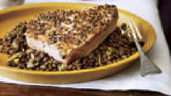 1 1/3 c water2/3 c green lentils1 tsp salt2 tsp black pepper4 (6-ounce) tuna steaks (1 inch thick)1 tablespoon(s) olive oil1 medium shallot, finely chopped1 cup(s) reduced-sodium chicken broth1 tablespoon(s) capers, chopped1 tablespoon(s) fresh lemon juiceIn 2-quart saucepan, combine water, lentils, and 1/2 teaspoon salt; heat to boiling on high. Reduce heat to low; cover and simmer 20 to 25 minutes or until lentils are tender. Drain lentils and return to pan; cover to keep warm.Meanwhile, evenly season tuna, on both sides, with 1/2 teaspoon salt and 4 teaspoons pepper, pressing in pepper. In 12-inch cast-iron skillet, heat oil on medium-high until hot. Add tuna and cook 5 to 8 minutes for medium or until desired doneness, turning over once. Transfer to plate; cover to keep warm.To same skillet, add shallot and cook 1 minute, stirring. Add broth and capers; heat to boiling. Boil 3 minutes or until liquid is reduced by half. Add lentils; heat through. Remove from heat; stir in lemon juice. Serve tuna over lentils.MeatsAmy’s Steak TipsPut tips in a mixing bowl and pour over them in generous amounts to coat:Red wine	soy sauceWorcestershire sauce	minced garlicsalt and pepperLet sit for about 30 minutes. Then pour the tips into a skillet and cook over medium-high heat, stirring occasionally, until done to taste (about 15 minutes).Ann’s Awesome Nachos 	350°Courtesy of Amy’s aunt, Ann Frome1 lb ground beef	1 jar salsaCheese singles	LettuceTomato	Sour cream1 bag round yellow corn tortilla chipsBrown ground beef in skillet. Drain off fat, and then mix with ½ jar of salsa. Arrange round nacho chips in one layer on a cookie sheet. Top each chip with ¼ of a cheese single. Then top with 1 spoonful of ground beef. Bake for 10 minutes or until cheese is melted. Serve with lettuce, tomato, sour cream and salsa.Buckaroo Marinade (For steaks and chops)Courtesy of Justin’s grandmother, Halina Green1 ¼ c salad oil	¾ c soy sauce¼ c Worcestershire sauce	2 tbsp dry mustard2 ¼ tsp salt	1 tbsp pepper½ c wine vinegar	1 ½ tsp dried parsley2 crushed garlic cloves	⅓ c lemon juiceCombine all ingredients; mix well.Taco RingThe Pampered Chef2 cans crescent roll dough	Lettuce1 lb ground beef 		TomatoTaco seasoning pk 		Sour cream1 c shredded cheddar cheese 	SalsaBrown meat following instructions on taco seasoning packet. On a round baking sheet, arrange the dough strips into a star-shaped ring, with the big ends overlapping on the inside and the points hanging over the edge of the baking sheet. Place meat on the inside of the dough ring and top with cheese. Wrap dough strips around the meat and cheese. Bake following instructions on dough package. Put lettuce, tomato, sour cream, and salsa in serving bowls as toppings.Hungarian GoulashFrom Fix-It and Forget-It Cookbook2 lb beef chuck, cubed	1 onion, sliced1/2 tsp garlic powder	1/2 c ketchup2 Tbsp Worcestershire	1 Tbsp brown sugar1/2 tsp salt	2 tsp paprika1/2 tsp dry mustard	1 c cold water2 Tbsp onion soup mix	1/2 c water1/4 c flourToss the beef with the onion soup to coat and brown the beef in a tad of oil. Place in crockpot with onion.Combine all the remaining ingredients except the flour and 1/2 cup water. Pour over meat.Cover and cook on high for 4 hours; or low 8 hours.Dissolve flour in the 1/2 cup water. Stir into meat mixture. Cook on high until thickened; about 10 minutes. Serve over noodles.Irish Beef StewFix-It and Forget-It Cookbook2 lbs. stewing beef, cubed1 envelope dry onion soup mix2 10 ¾ oz. cans tomato soup1 soup can water 	1 tsp. salt1/2 tsp. pepper 	2 cups diced carrots (6)2 red potatoes, diced 	1-lb. frozen peas1/4 cup waterPlace everything except peas and water in crockpot. Cover. Cook on Low 8 hours. Add peas and water. Cover. Cook on Low 1 more hour. Makes 4-6 servings. Serve with warm crusty bread.Old-Fashioned Beef StroganoffFrom an old BH&G book1 lb beef sirloin pieces1 bag large egg noodles1 tsp shortening or butter1 onions, sliced1 clove garlic, minced1 can cream of mushroom soup1 cup sour cream3 oz can mushroom pieces (undrained)2 tbsp ketchup1/2 tbsp Worcestershire sauceHeat water for noodles. Tenderize the meat and season with salt and pepper. Mix sour cream, soup, ketchup, Worcestershire Sauce and mushrooms in mixing bowl. Sauté onions and garlic in pan with shortening until onions start to brown. Add meat and sear until meat is to desired doneness, and set aside. Heat sauce in a separate pot and mix with meat, then serve over noodles.Mom’s Delightful Pork ChopsCourtesy of Amy’s mother, Marian Price1-2 tbsp olive or cooking oil	4 pork chops2 cans cream of celery soup	12 oz beer2 onions, sliced verticallyPepper, thyme, rosemary2-3 carrots, sliced in thin roundsHeat oil in skillet to high. Mix beer and soup in a small bowl. Add the pork chops to the skillet and sear on both sides. Reduce heat to medium and pour in beer/soup mix, onions, and carrots; stir to combine. Sprinkle chops with pepper, thyme and rosemary. Cover and cook on low heat about 10 minutes till pork is done. Serve with noodles and a green vegetable like broccoli.Mom's BBQ Pulled Pork SandwichesCourtesy of Amy’s mother, Marian PricePut pork shoulder (or Boston butt) in a crockpot and pour in enough root beer to cover it. Cook on low 7 hours. Drain off liquid, then use two forks to pull the pork apart. Mix in about 4 oz barbeque sauce per pound and serve on bulkie or sub rolls.Perfect Ham 	 350°Courtesy of friend Kathy Rose8 lb smoked ham½ c brown sugarLarge can crushed pineappleIn small bowl, mix brown sugar with juice from can of crushed pineapple. Place ham in a roasting pan at least 2 inches deep, and coat with pineapple/brown sugar glaze. Pour 1 in. water in bottom of pan. Spread crushed pineapple all over ham. Cover completely with aluminum foil. Cook for 1 ½ hours.Papa's California BurgersCourtesy of Amy’s father, Tom PriceHamburger meat	1 egg per 1 lb meat1 tbsp dried onion per 1 lb meat2-3 dashes Worcestershire sauce per 1 lb meatMix above; let stand 5 minutes. Bake, fry or grill.Pirate StewFrom Fix-It and Forget-It Cookbook¾ cup sliced onion1 lb. ground beef¼ cup uncooked, long grain rice3 cups diced raw potatoes1 cup diced celery2 cups canned kidney beans, drained½ tsp. salt⅛ tsp. pepper¼ tsp. chili powder¼ tsp. Worcestershire sauce1 cup tomato sauce½ cup waterBrown onions and ground beef in skillet. Drain. Layer ingredients in crockpot in order given. Cover. Cook on Low 6 hours, or until potatoes and rice are cooked.RouladenGerman recipe courtesy of Amy’s mother, Marian Price2 lb. round steak, fat trimmed Hot prepared mustard4 slices bacon, cut to fit beef pieces3 tbsp dill relish or minced pickleFlour	3 tbsp butter2 cups beef bouillon	1 onion, chopped (optional)Red wine (optional)Cut the meat into 4 thin pieces about 4”x8”. Pound meat with mallet to thin. Spread each piece with mustard; top with bacon and pickle (and onion if desired). Roll up carefully and secure with toothpicks or cotton butcher string, making sure filling is completely enclosed. Dust each roll with flour. Brown on both sides in melted butter. Add bouillon (and wine if desired) and season with salt and pepper. Cook slowly, covered, for 1 hour or until meat is tender. (or use pressure cooker at 10 lb for 30 min). Remove fastenings. Thicken the gravy with corn starch, flour, or sour cream, stir in the parsley, and serve.Shepherd’s Pie 		350°English recipe courtesy of friend Louise Castleman1 lb ground beef8 ½ oz. canned cream corn8 ½ oz. canned or frozen sweet peas1 pkg. herb beef gravy mix (or 1 can)8 servings mashed potatoes1 tbsp steak sauceBrown ground beef, drain and set aside in casserole. Prepare gravy mix in same frying pan. In casserole dish, mix gravy, beef, corn, peas, steak sauce and spices (salt, pepper, onion powder). Top with mashed potatoes and cook in oven for 30 min. Serve with more steak sauce.Slow Cooker ChiliChristine Gallary, Chowhound.com 6 servingsTotal Time: 45 mins, plus 6 to 8 hours in crockpot3 tablespoons vegetable oil2 medium yellow onions, medium dice1 medium red bell pepper, medium dice6 medium garlic cloves, finely chopped1/4 cup chili powder1 tablespoon ground cumin2 pounds lean ground beef1 1/2 teaspoons kosher salt, plus more as needed1 (28-oz) can diced tomatoes1 (14-oz) can tomato sauce2 (15-oz) cans kidney beans, drained & rinsed1/4 cup coarsely chopped pickled jalapeños or green chiles, drained (optional)Shredded cheddar cheeseThinly sliced scallionsSour creamHeat the oil in a large frying pan over medium heat until shimmering. Add the onions and bell pepper, season with salt, and cook, stirring occasionally, until softened, about 8 minutes.Add the garlic, chili powder, and cumin, stir to coat the vegetables, and cook until fragrant, about 1 minute. Add the ground beef and measured salt and cook, breaking the meat into small pieces with a wooden spoon, until the beef is no longer pink, about 7 minutes.Transfer the mixture to the slow cooker, add the diced tomatoes and their juices, tomato sauce, and beans, and stir to combine. Cover and cook until the chili thickens and the flavors meld, about 8 hours on low or 6 hours on high.Stir in the jalapeños or green chiles. Taste and season with salt as needed, and serve with the cheese, scallions, and sour cream.The flavors continue to develop as the chili sits, so go ahead and make it up to 2 days in advance and refrigerate it in a container with a tight-fitting lid. It can also be frozen for up to 1 month.Special Sauce for Burgers (1 cup) by Bon AppetitCombine in a medium bowl:1/2 cup mayonnaise2 tablespoons ketchup1 tablespoon finely grated onion1 tablespoon sweet relish or 1 tablespoon dill pickle relish2 teaspoons adobo sauce from canned chipotle chiles in adobo1/8 teaspoon celery salt1/8 teaspoon kosher saltCountry-Style Ribs Baked in Barbecue Sauce		 300°BEST AND EASIEST RIBS EVER! Adapted from the Joy of Cooking4 lbs country-style pork ribs1 1⁄2 cups favorite barbecue sauce1 cup orange juice1 vidalia onion, slicedArrange ribs in 9x13 baking dish and top with sliced onions. Whisk together BBQ sauce and Orange juice and pour sauce over ribs and onions. Cover dish tightly with heavy duty aluminum foil and bake for three hours. Uncover, increase oven temp to 350 and bake for one hour longer, turning once after 30 minutes. Remove ribs to a warm platter, cover and let stand for 15 minutes.Spoon fat off the sauce and serve with the ribs.Taco Seasoning bulk mixBy Lisa Leake of 100 Days of Real Food2 tbsp chili powder1 tbsp each ground cumin, dried oregano, and saltCombine all ingredients and store in an airtight container. Stir 2.5 tsp into 1 lb cooked ground beef for tacos. Pasta/GrainsBow Ties with Pesto, Feta and Cherry TomatoesDave Lieberman, Food Network16 oz bowtie pasta (farfalle) or 32 oz tortellini1 c (1/2 pint) cherry tomatoes, halved1 c (4 oz) crumbled feta cheese½ c walnuts or pine nuts, optionalKosher salt and freshly ground black pepperOlive oil, as neededPesto (recipe below)Pesto:5 big handfuls basil leaves (@2 hefty bunches)1/2 cup pine nuts or 3/4 cup walnuts1/2 cup fresh grated Parmesan or PecorinoJuice of 1 small lemon2 cloves garlic, peeledKosher saltAbout 20 grinds freshly ground black pepper3/4 cup extra-virgin olive oilCook pasta according to package directions. While pasta cooks, blend pesto ingredients in a blender. Drain pasta (under cold water if desired for a pasta salad) and combine with the pesto. Toss in the cherry tomatoes and the crumbled feta, and nuts if desired. Season to taste with salt and pepper.Carrabba’s Herb-Olive Oil Dip1 1/2 teaspoons finely chopped fresh flat-leaf parsley3/4 teaspoon finely chopped fresh basil3/4 teaspoon finely chopped fresh rosemary1/4 teaspoon dried oregano1/4 teaspoon granulated garlic1/8 teaspoon crushed red pepper flakes1/2 teaspoon salt1/4 teaspoon freshly ground black pepper1/3 cup extra-virgin olive oilMix all spices in a small serving bowl. Add the olive oil and stir. Serve with bread for dipping and enjoy.Creamy (Whole-Wheat) Mac and CheeseBy Lisa Leake of 100 Days of Real Food3 c whole-wheat macaroni¼ c butter2/3 cup heavy cream plus 2 tbsp, divided1 ¼ c cheddar or Monterey Jack cheese, grated1 ¼ c other cheese (Parmesan, gruyere, etc or cheddar)*½ tsp saltpepper to taste (great with pepper on top)Cook pasta according to package directions and drain. In the pot you used, melt the butter over medium-low heat. Stir in 2/3 c cream until well combined. Turn the heat to low and add the pasta, cheese, salt and pepper and cook while stirring until the cheese melts. Stir in 2 tbsp of cream, season with black pepper and serve.*Bistro Roca: half parmesan, half gruyereCucumber Sandwiches IIIRecipe by KIMBEE100 on allrecipes.com1 (8 ounce) package cream cheese, softened1/2 cup mayonnaise1 (.7 ounce) package dry Italian salad dressing mix2 loaves French bread, cut into 1 inch slices2 medium cucumbers, sliced1 pinch dried dill weedIn a medium bowl, mix together the cream cheese, mayonnaise and Italian dressing mix. Refrigerate for at least 6 hours, or preferably overnight. Spread the cream cheese blend onto slices of French bread. Top with a cucumber slice, and sprinkle with dill. You can make as many or few as you like. The cream cheese mixture keeps for about a week.Greek Yogurt Mac & CheeseBy Chocolate-Covered Katie16 oz cooked elbows or small pasta4 c shredded cheddar cheese or a mix of cheeses*1 cup milk of choice½ tsp salt1 cup unsweetened Greek yogurtoptional: spinach, kale, or any other steamed veggies you might wish to addIn a small pot, stir together the milk, cheese, and salt until cheese melts. Add the yogurt and cook on low, just until the sauce is hot. Stir in the cooked pasta and any veggies you desire.*Our favorite cheese combos:1.5 c mozzarella + 1.5 c American + 1 c cheddar1 c cheddar + ½ c parmesan + ½ c gruyereHoney-Cheese RollsCourtesy of Publix Aprons Simple Meals4 oz Deli fresh mozzarella cheese, sliced1 (11-oz) can thin-crust pizza dough6 teaspoons unsalted butter, divided6 teaspoons orange blossom honey, dividedPreheat oven to 400°F. Cut cheese into 6 slices. Unroll dough; cut into 6 even squares. Place 1 cheese slice in center of each dough square; top with 1 teaspoon each butter and honey. Fold corners of dough to center of each square and seal completely closed. Bake 14–15 minutes or until golden and thoroughly cooked. Serve warm. (Makes 6 servings.)Justin’s Garlic BreadSub rolls, halved	Butter or margarineGarlic powder	Garlic saltLemon pepper	Season saltAdobo	OreganoSlather the open-faced bread halves with butter. Sprinkle all with a generous amount of garlic powder, and a small amount of garlic salt. Sprinkle top halves only with season salt, lemon pepper, Adobo and oregano. Place top halves on top of bottom halves and wrap with enough foil to keep the butter from leaking out. Bake at about 350° till browned, about 10 minutes.Make-ahead Garlic Bread Sprinkle: mix in a cup ¼ c garlic powder, 2 tbsp garlic salt, and 1 tbsp each of season salt, lemon pepper, Adobo & oregano. Pour through funnel into spice jar.Pull-Apart Herb Biscuits 	450°1 tube (12 ounces) refrigerated buttermilk biscuits1/4 cup butter, melted2 tablespoons grated Parmesan cheese1 tablespoon sesame seeds1 teaspoon minced garlic1 teaspoon dried parsley flakes1 teaspoon dried basil1/2 teaspoon dried oregano1/2 teaspoon dried thymeSeparate biscuits and cut into quarters. In an ungreased 9-in. round baking pan, combine the remaining ingredients. Add biscuits and toss to coat. Bake for 8-12 minutes or until golden brown. Invert onto a serving platter. Serve warm.Quick and Easy Alfredo SauceBy Dawn Carter, allrecipes.com1/2 cup butter1 (8 ounce) package cream cheese2 teaspoons garlic powder2 cups milk6 ounces grated Parmesan cheese1/8 teaspoon ground black pepperMelt butter in a non-stick saucepan over medium heat. Add cream cheese and garlic powder, stirring with wire whisk until smooth. Add milk, a little at a time, whisking to smooth out lumps. Stir in Parmesan and pepper. Remove from heat when sauce reaches desired consistency. Sauce will thicken rapidly, thin with milk if cooked too long. Toss with hot pasta to serve.Roasted Butternut Squash Ravioli with a Sage Brown Butter SauceBy Emeril Lagasse, Food Network18-20 oz butternut squash ravioli½ c butter12 fresh sage leaves (1 tbsp)¼ c grated Parmigiano-Reggiano cheese1 tbsp finely chopped fresh parsley leavesWhile ravioli cooks, melt the butter in a large sauté pan, then add the sage and continue to cook until the butter starts to brown. Remove from heat. Season cooked ravioli with salt and pepper and place some in the center of each serving plate. Spoon the butter sauce over the pasta. Sprinkle the cheese over each plate and garnish with parsley. (Original version making the ravioli from scratch)Whole-Grain Pumpkin Waffles (and Donuts)By Lisa Leake of 100 Days of Real Food2 eggs	1 ¾ cups milk or buttermilk¼ cup butter melted	1 tablespoon honey½ teaspoon cinnamon	¼ teaspoon baking soda1 ½ cups whole-wheat flour2 teaspoons baking powder1/8 teaspoon saltWhisk together the eggs, milk, oil, honey, cinnamon, and baking soda until well combined. Add in the flour, baking powder, and salt and whisk together just until the large lumps disappear. Cook on waffle iron.Poultry/EggsAwfully Easy Barbecue ChickenFrom Fix-It and Forget-It CookbookPlace 1/2 c water in bottom of crockpot. Add 2-4 lb chicken legs and thighs. Pour 14 oz. bottle barbecue sauce over top. Cover. Cook on Low 8 hours or High 4 hours. (Optional: put 2 quartered onions on bottom, then water.) Serve additional sauce over mashed potatoes.Baked Garlic-Thyme Chicken		350°4 tbsp butter, softened		2 green onions, chopped2 garlic cloves, crushed		1 teaspoon lemon juice1 teaspoon dried thyme leaves	 1⁄2 teaspoon salt1⁄4 teaspoon fresh ground pepper 	1 chicken, cut upIn a small bowl, blend together the butter, green onions, garlic, lemon juice, thyme, salt, and pepper. Arrange the chicken, skin side up, in at 13 x 9" baking dish. Spread seasoned butter over chicken. Bake 50 minutes, or until tender, basting occasionally with the pan juices.Caprese Quiche		375°Courtesy of friend Tracy Marston6 Eggs2 c milk10 cherry tomatoes, quartered½ c goat cheese, crumbled1 c mozzarella, diced½ c sweet onion, diced1 c fresh basil, choppedWhisk together milk and eggs. Gently fold in remaining ingredients. Spray two pie dishes and pour ½ egg mixture into each. Bake for 45 minutes or until the tops are golden and the egg is set. Let stand for 10 minutes and serve.Honey Lemon Chicken Stir-Fry1 c brown rice or lo mein noodles1 ½ lb chicken breast chunks (1” squares)2 tbsp olive oil1 tbsp minced garlicJuice from one lemon¼ c honey2 c frozen mixed stir-fry veggiesMarinate chicken in oil, garlic and lemon juice for 30 minutes. Begin stir-frying chicken mixture, and when chicken is white on the outside, add veggies and honey. Serve atop noodles or rice.Chicken Bryan like Carrabba’sServes 6 / Prep. Time: 0:551 tbsp minced garlic		1 tbsp minced onion½ c dry white wine		¼ c fresh lemon juice2/3 c chicken broth		1 tbsp butter1 ½ c chopped sun-dried tomatoes	¼ c chopped basil½ tsp kosher salt		½ tsp white pepper6 chicken breast halves		Extra virgin olive oil8 oz. caprino or other goat cheese, room tempSauté garlic and onion in 1 tbsp olive oil in a large skillet over medium heat until tender. Stir wine and lemon juice into skillet, increase heat to medium high, and simmer to reduce by half. Reduce heat to low and stir in chicken broth and butter. Stir in tomatoes, basil, kosher salt, and white pepper; remove from heat; set aside. Brush chicken breasts with olive oil and sprinkle with ½ tsp each of salt and black pepper. Grill chicken over hot coals 15-20 minutes, or until cooked through. A couple of minutes before chicken is done, place equal amounts of cheese on each breast. Spoon prepared sun-dried tomato sauce over chicken.Chicken PiccataBy Giada De Laurentiis2 skinless and boneless chicken breasts, butterflied and then cut in halfSea salt and freshly ground black pepperAll-purpose flour, for dredging6 tablespoons unsalted butter5 tablespoons extra-virgin olive oil1/3 cup fresh lemon juice1/2 cup chicken stock1/4 cup brined capers, rinsed1/3 cup fresh parsley, choppedSeason chicken with salt and pepper. Dredge chicken in flour and shake off excess. In a large skillet over medium high heat, melt 2 tablespoons of butter with 3 tablespoons olive oil. When butter and oil start to sizzle, add 2 pieces of chicken and cook for 3 minutes. When chicken is browned, flip and cook other side for 3 minutes. Remove and transfer to plate.Melt 2 more tablespoons butter and add another 2 tablespoons olive oil. When butter and oil start to sizzle, add the other 2 pieces of chicken and brown both sides in same manner. Remove pan from heat and add chicken to the plate.Into the pan add the lemon juice, stock and capers. Return to stove and bring to boil, scraping up brown bits from the pan for extra flavor. Check for seasoning. Return all the chicken to the pan and simmer for 5 minutes. Remove chicken to platter. Add remaining 2 tablespoons butter to sauce and whisk vigorously. Pour sauce over chicken and garnish with parsley.Copycat Panda Express Orange SauceChocolate-Covered Katie1/2 cup vegetable broth (120g)2 tbsp cornstarch or arrowroot (30g)3-4 tbsp orange marmalade (45-60g)2 tbsp minced garlic (30g)1/2 tsp powdered ginger2 tbsp plus 2 tsp rice vinegar (45g)2 stevia packets, or 2 tbsp sugar2 tbsp soy sauce (or gluten-free soy sauce) (30g)optional: 1 tsp sesame oilOptional: green onions for garnish, crushed red chilies for a spicy variationWhisk broth and cornstarch or arrowroot until dissolved. Add all other ingredients and bring to a boil over medium-low heat, stirring occasionally until thickened; remove from heat. Makes about 1 1/4 cup. Serve over whatever you wish: rice, meat, veggies, soba noodles, tofu, etc.Creamy Buffalo Chicken	350°
Courtesy of friend Jackie Chawla
4 chicken breasts½ tbsp canola oil
¼ c cream cheese¼ c ranch salad dressing
1/8 c buffalo sauce1/8 tsp garlic powder
¼ c shredded cheddar cheese

Season chicken with seasoned salt, or salt & pepper. Sautee in oil until browned. Place in greased 8x8 baking dish. Beat the cream cheese with a mixer until very smooth, then beat in ranch dressing, buffalo sauce and garlic powder. Stir in shredded cheese, and spread over chicken in baking dish. Bake 20-25 minutes.Delores’ Fantastic FajitasCourtesy of friend Delores Conway2 chicken breasts, sliced into strips1 onion, sliced 	1 green pepper, slicedShredded lettuce	Diced tomatoGrated cheese	Southwestern salsaSour cream	4-6 soft tortillas, heatedIf desired, marinate chicken strips in fajita seasoning. Melt butter in med-high skillet. Sauté onions and peppers for 5 minutes. Add chicken strips and cook til chicken is done, about 10 minutes. Turn the heat up to high and stir until veggies and chicken are browned, 1-2 minutes. Serve with remaining ingredients. Serves 2.Hibachi Meal with steak, chicken, veggies, fried riceBy jessicapowers, food.comCook the rice first, so that it has time to cool down before you fry it. Serve all with hibachi dipping sauce.Hibachi chicken & steak:¾ lb each of chicken breast & top round steak, diced1 tbsp vegetable oil	1/2 tsp sesame seed oil1 tbsp butter	3 tbsp soy sauce2 tsp fresh lemon juice	dash salt and pepperHeat the oils in a large skillet or wok on med high heat. Add other ingredients and sauté for 6-8 minutes or until no longer pink. Keep warm.Hibachi vegetables:1 tbsp vegetable oil	1/2 tsp sesame seed oil1 white onion, sliced	1 large zucchini, diced1 tbsp butter	2 tbsp soy saucedash salt and pepperHeat the oils in a separate large skillet or wok on med high heat. Add other ingredients and sauté for 6-8 minutes or until tender. Keep warm.Fried rice:2 tbsp vegetable oil	1/2 c white onion, chopped1 c bean sprouts	½ c sweet peas2 large eggs	4 c cooked, cooled rice4 tbsp butter	4 tbsp soy sauceHeat oil on medium high in the pan used for the meat. Add the onion and sauté for 3-4 minutes or until almost tender enough to eat. Add the bean sprouts and peas. Sauté for 1-2 minutes. Move the vegetables to the side of the pan. Add the eggs, lightly scramble as you add them to the skillet. Once scrambled add the rice and butter. Cook for 5 minutes, stirring frequently. Add the soy sauce and cook 1 minute.Justin’s Parma Rosa FettucineA recipe by Justin Green24 oz fresh fettucine from the deli15 oz alfredo sauce8 oz red pasta sauce2.25 oz sliced black olives4 oz sun-dried tomatoes, softened and diced4 oz chopped fresh mushrooms (optional)1 boneless skinless chicken breast (or 2 halves)Mix together the sauces, olives, tomatoes and mushrooms, and heat in saucepan over medium heat, stirring frequently. Sprinkle chicken with salt and pepper, grill or broil, and cut into bite sized pieces. Boil fettucine for about 3 minutes. Mix chicken and fettucine with sauce and serve. Serves 6.Miracle ChickenCourtesy of Princess House4-5 lbs. fresh whole chicken1 lemon, sliced into wedges1/4 cup olive oil2 tsp. minced garlic½ tsp. garlic powder½ tsp. onion powder½ tsp. oregano2 tsp. salt1 tsp. black pepperPrincess House Fantasia Bake, Serve & Store 3-in-1 Miracle Dish (or any glass chicken roaster with a lid)Rinse chicken and pat dry with a paper towel and place in Fantasia dish. Squeeze lemon over chicken and arrange wedges around and inside of chicken. Combine next seven ingredients in a small bowl and rub mixture all over and inside of chicken. Cover with lid and microwave on high for 35-45 minutes (depending on microwave and size of chicken.)Mom's Egg SaladCourtesy of Amy’s mother, Marian PriceMix together:4-6 chopped hard-boiled eggs	 ¼ cup mayonnaise1 tsp mustard	1-2 tsp relish½ tsp curry powder	½ tsp salt¼ tsp or a grinding of pepperParisian Chicken 	350°Courtesy of Amy’s mother, Marian Price4-6 boneless skinless chicken breast halves1 can cream of mushroom soup1 c low fat sour cream	¼ c sherry	PaprikaPut chicken in shallow baking dish. Mix soup, sour cream and sherry and cover chicken with it. Sprinkle with paprika. Bake 40-60 minutes till chicken is done. Serve over rice or egg noodles.Parmesan Crusted Chicken	425°By Hellman's1/2 cup mayonnaise1/4 cup grated Parmesan cheese4 boneless, skinless chicken breast halves4 tsp. Italian seasoned dry bread crumbsCombine mayonnaise with cheese in medium bowl. Arrange chicken on baking sheet. Evenly top with mayo mixture, then sprinkle with bread crumbs. Bake until chicken is thoroughly cooked, about 20 minutes.Egg Soufflé 			400°By Lisa Leake of 100 Days of Real Food2 tbsp butter 	2 tbsp whole-wheat flour1 c milk 	1/8 tsp saltpinch pepper 	5-6 eggs1 cup fillings (optional)Grease a 9-inch round baking dish. Separate the eggs by placing the whites in a separate bowl from the yolks. Whisk the egg whites with a mixer on high speed until soft peaks form (pictured) and set aside.Melt the butter in a small saucepan over medium heat. Once the foam has subsided, whisk in the whole-wheat flour. Keep whisking until the mixture begins to brown then turn the heat down to low and slowly add the milk while still whisking constantly so lumps do not form. Turn it back up to medium and continue whisking until the milk mixture begins to thicken, about 5 minutes.Remove the pan from the heat and add salt and pepper. Quickly whisk the egg yolks into the milk mixture without allowing them to cook. Pour the milk/yolk mixture into the fluffy egg whites and using a rubber spatula carefully fold the two together without crushing the air out of the egg whites. Also fold in filling (like ham and/or cheese) if desired. Do not overmix.Scoop the mixture into the prepared baking dish and bake until lightly brown on top, about 20 – 25 minutes. Serve immediately (otherwise the soufflé will “fall”).Peanut Butter BetsCourtesy of Jungle Jim's restaurantGrilled chicken breasts or burger patties in buns smothered with hot peanut butter, bacon, cheddar, dill chips, tomato, iceberg and mayo.Pineapple Ginger Stir-FryAdapted from Chocolate-Covered Katie recipe1 lb diced chicken breast	12 oz various veggiesOther add-in such as cashews, water chestnuts1 can pineapple chunks		½ c soy sauce¼ tsp salt			1 tsp minced garlic1 tsp gingerStart preparing rice or soba noodles. Sautee chicken in cooking oil until no longer pink. Add broccoli (if using) and cook until it turns bright green. Add other ingredients except pineapple and stir-fry. Add pineapple and heat through. Serve over rice or soba noodles.Teriyaki Chicken or Beef Stir-Fry1 pkg frozen stir-fry veggies 1 lb cubed chicken or steak2 tbsp soy sauce	1 tbsp teriyaki sauce1 c white or brown rice, cookedSautee meat in pan with salt, garlic, and pepper until no longer pink. Add frozen vegetables and sauces and cook until tender. Serve over rice.Meat & Cheese Quiche with Whole Wheat Crust 	375°By Pillsbury (quiche) and Lisa Leake (crust)1 cup evaporated milk, half-and-half or milk4 eggs, slightly beaten1/4 teaspoon salt1/4 teaspoon pepper8 slices bacon, crisply cooked, crumbled - OR 1 c ham1 cup shredded Swiss, Mozz or Cheddar cheese (4 oz)1/4 cup grated Parmesan cheese1 tablespoon chopped onion, if desiredWhole wheat crust (recipe below)In medium bowl, mix half-and-half, eggs, salt and pepper; set aside. Layer bacon, cheeses and onion in crust-lined plate. Pour egg mixture over top.EASY WHOLE-WHEAT PIE CRUST1 1/2 cups white whole-wheat flour1/2 cup melted butter1/2 teaspoon salt2-3 tablespoons milkIn a 9-inch pie pan, combine all crust ingredients and mix with a fork. Use your hands to finish the mixing and then form a ball in the pan. Press it into the pan and bring it up on the sides, and then pinch the top (with your finger or a fork). Bake at 375 for 30 - 40 minutes or until filling is set.Turkey Roulade				375°Perfect for Thanksgiving or Christmas!Serves 10 / Prep Time 40 mins / Total Time 2 hours1/2 boneless, skinless turkey breast (2.5-3 lbs)Coarse salt and freshly ground pepperStuffing (see below for recipe or use bag mix)¼ c chopped craisins (if buying stuffing)¼ c chopped pistachios (if buying stuffing)8 oz very thinly sliced baconPlace turkey, skinned-side down, on a cutting board. Slice through thickest part of breast, creating a flap. Cover with plastic wrap. With a mallet, pound to an even thickness (about 3/4 inch). Remove plastic, season with salt and pepper, and store in refrigerator up to 1 day.Make stuffing with cranberries and pistachios. Place turkey, skinned-side down, on a work surface. Season with salt and pepper. Spread stuffing over top, leaving a 1/2-inch border. Working from one short side, roll breast up tightly into a log, enclosing stuffing. Turn seam-side down. Drape bacon slices over breast, overlapping slightly to cover completely. With kitchen twine, tie at 4 even intervals; replace any stuffing that falls out.Roast until a thermometer inserted in thickest part reads 155 degrees (temperature will continue to rise during resting), about 1 hour, 10 minutes. Let rest 15 minutes before slicing and serving.Stuffing:1/4 loaf seeded rye bread2 tablespoons unsalted butter1 small onion, finely chopped1 stalk celery, finely chopped3 cloves garlic, minced1 tablespoon minced fresh thyme1 tablespoon minced fresh sage2 teaspoons minced fresh oregano1/2 cup low-sodium chicken broth1/4 cup chopped dried cranberries1/4 cup chopped pistachiosRemove crust from bread and cut into 1/2-inch cubes (makes about 2 cups packed). Bake bread on a baking sheet until dry and edges are golden, about 10 minutes. Transfer to a bowl. Heat butter in a skillet over medium-high heat until foamy. Add onion, celery, garlic, herbs, and 1/2 teaspoon salt. Cook until onion is translucent, about 4 minutes. Transfer to bowl with bread; add broth, cranberries, and pistachios. Stir to combine. Season with salt and pepper.Salads/VegetablesAlyson’s Broccoli SaladAllRecipes.com1 head fresh broccoli, cut into bite size pieces1/2 cup raisins1/4 cup red onion, chopped2 tablespoons white sugar3 tablespoons white wine vinegar1 cup mayonnaise1 cup sunflower seeds10 slices baconPlace bacon in a large, deep skillet. Cook over medium high heat until evenly brown. Crumble and set aside. In a salad bowl, toss together broccoli, raisins and red onions. In a separate bowl, whisk together the white sugar, vinegar and mayonnaise. Pour over broccoli mixture and toss to coat. Refrigerate for at least 2 hours.Before serving, sprinkle with sunflower seeds and crumbled bacon. Toss and serve.Apple SaladCourtesy of The Rustic Leaf, NH10 oz bag baby spinach leaves1 large sweet apple, chopped½ c dried cranberries (or raisins)½ c candied (or toasted) walnuts6 oz crumbled goat cheesePoached apple dressing or balsamic vinaigretteToss all ingredients together in a large bowl. Optional: Bake ½ of the chopped apple at 350 for 20 minutes or until golden and tender.Baked BeansSimmer 1 cup of canned navy beans with 1 tbsp each of ketchup & brown sugar.Balsamic Honey Mustard dressing2 tbsp balsamic vinegar1 tbsp honey1 tsp Dijon mustard¼ tsp ground black pepper¼ c extra virgin olive oilWhisk vinegar, honey, mustard and pepper in small bowl. Slowly add oil in a thin stream, whisking constantly until well blended. Pour over salad.Caribbean Beans and Rice2 c Camilla long grain rice	1 c Bohio red or black beans5 c water		chopped onionsgarlic		thymecurry powder		coconut creamRatio is: 2c rice for each c beans, 1c water for each c beans, 2c water for each c rice.Boil beans until soft not soggy. Fry chopped onions in large pot in vegetable oil. Add beans (not water) and cook for 40-50 seconds. Add water. When water comes to a boil, add rice, salt and seasonings. Cook uncovered on one notch above medium heat, until water is almost evaporated. Then lower the heat to 3 notches below medium, cover and cook for 12 minutes.Corn on the CobGRILLED Courtesy of friend Colin PrincipeThis is the best way to cook corn. Soak the corn, husks and all, in ice water for 1-2 hours. Place on the grill and cook over medium heat for 15-20 minutes. You can grill your meats or other items alongside, just move the corn off to the side or up to your warming rack. Keep rotating the corn, and the corn is ready to come off when the outer husk is brown but not burnt. Husking the corn hot off the grill can be a challenge. You can either let it cool a little bit, or you can use two pairs of tongs or oven mitts. Watch out for escaping steam.MICROWAVED Courtesy of Weight WatchersWrap husked corn in waxed paper and microwave for 1 minute; serve.BOIILED Joy of Cooking – In husk for 1-3 minutesCranberry, Feta and Roasted Walnut Saladcdkitchen.com1 package (10 oz.) mixed salad greens1 c sweetened dried cranberries1 pkg (4 oz.) crumbled Feta cheese½ c coarsely chopped toasted walnutsBalsamic Honey Mustard dressingLayer salad greens, cranberries, cheese and walnuts in bowl. Top with Balsamic Honey Mustard Dressing.Creamy Italian Salad DressingBlend in a blender or food processor:1/2 cup mayonnaise1/2 cup oil2 tsp onion (dry)2-3 tbsp vinegar1 tbsp honey (sugar)1/2 tsp basil1/4 tsp oregano1/4 tsp garlic powder1/4 tsp salt1/8 tsp pepperFox Point VeggiesMicrowave 1 cup of covered veggies 2-4 minutes (depending on whether frozen or fresh) with1 tbsp of water. Stir in 1 tbsp butter and 1 tsp Penzeys Fox Point Seasoning and serve.Easy Baby Carrots			425°Line a baking sheet with foil. Toss 1 lb baby carrots with a drizzle of olive oil and chopped fresh thyme, salt, and pepper to taste. Put the carrots on the sheet. Roast until tender, 25-30 minutes, stirring once halfway through.French Fries or Sweet Potato Fries		350°Cut sweet or Idaho potatoes in wedges and place in Ziploc bag. Add extra virgin olive oil, just enough to coat. Then add tsp. minced garlic, tsp. minced onion flakes, dash sea salt & pepper. Zip up and shake well. Place on baking sheet sprayed with non-stick cooking spray. Bake 30-45 min. Check on them in between and turn if needed.Gorgy SaladCourtesy of friend Mary Lou Wielosynski1 head of Romaine lettuce, chopped1 tomato, chopped Green olives1 small Vidalia onion, slicedMom’s Italian Salad Dressing (see recipe)Gorgonzola cheeseMix dry ingredients; toss with dressing; top with cheese.Microwaved Sweet PotatoesWash sweet potatoes. Puncture a few times with a fork. Place on paper towel on microwave-safe dish. Cook on high for 4-5 minutes for the first potato, plus 2-3 minutes for each additional potato. Turn over potatoes halfway through cooking. Top with 1 tsp margarine and sprinkle of cinnamon.Greek Dressing3 tbsp. lemon juice3 tbsp. water1 packet Good Seasons Italian salad dressing mix2/3 c. olive oil3 tbsp. Feta cheese, crumbled1/2 tsp. oreganoCombine lemon juice, water and salad dressing mix in a cruet or jar. Shake well. Add olive oil, Feta cheese, and oregano. Shake well. Make one cup. For salad: Tomato, cucumber, Greek olives, radish, lettuce and spinach.Loaded Mashed PotatoesA recipe by Amy Green20 oz of potatoes, any kind	¼ c butterMilk (to texture desired)	1 tbsp baconSalt and pepper to taste	1 tbsp fresh chives¼ c grated parmesan cheese	3 tbsp sour cream1 tsp minced garlic	1tsp onion powderMicrowave potatoes, covered, for 8 minutes or until very tender. Blend potatoes with all other ingredients using a potato ricer or electric mixer. For regular mashed potatoes, omit all except the milk, butter, salt and pepper.Mom’s Italian Salad DressingCourtesy of Amy’s mother, Marian PriceUsing Good Seasons Italian mix and cruet, follow directions for “To prepare with less oil.” Use extra-light olive oil (¼ c), and white wine vinegar or balsamic vinegar (¼ c).Nonna's Tuscan Salad Dressing3 tbsp mayonnaise1/3 cup red wine vinegar1/2 cup water2 tsp lemon juice2 tbsp grated parmesan cheese3 tbsp olive oil1 clove minced garlic (optional)1/4 tsp dried oregano1/4 tsp dried basil1/8 tsp black pepper (ground, taste)Place the mayonnaise, vinegar, water, lemon juice, Parmesan cheese, olive oil, garlic, oregano, basil, and black pepper into a blender. Blend for 2 minutes, then pour into a salad dressing container, and refrigerate at least 1 hour. Shake well before using.Nutty Broccoli1 package (16 ounces) frozen chopped broccoli, thawed1/2 cup shredded Swiss cheese1/2 cup chopped pecans1/4 cup butter, melted1/4 teaspoon garlic salt1/4 teaspoon pepperPlace broccoli in a large microwave-safe bowl. Combine the remaining ingredients; pour over broccoli. Cover and microwave on high for 3-4 minutes or until tender.Olive Garden SaladCopykat.comSalad:1 bag Dole American Blend salad
4-5 slices red onion
4-6 black olives
2-4 banana peppers
1/2 c. croutons
1 small tomato, quartered
Freshly grated parmesan cheeseChill a salad bowl in the freezer for at least 30 minutes. Mix all ingredients in bowl.Dressing:1/2 c mayonnaise
1/3 c white vinegar
1 tsp vegetable oil
2 tbsp corn syrup
2 tbsp parmesan cheese
2 tbsp romano cheese
¼ tsp garlic salt - or one clove garlic minced
½ tsp Italian seasoning
½ tsp parsley flakes
1 tbsp lemon juice
Mix all ingredients thoroughly in a blender. Add sugar if too tart. Pour generously over salad.Penzey’s Italian DressingTo make 1 cup, a standard dressing bottle full, mix 1 TB. seasoning in 1 tbsp water, let stand 5 minutes, then whisk well with 2/3 cup vegetable oil and 1/3 cup vinegar. To reduce the calories, use 2/3 cup of a mild vinegar, such as rice vinegar, and 1/3 cup oil.Roasted Asparagus 			 400°Courtesy of friend Qian ChenBrush asparagus with olive oil and bake for 5-8 minutes. Sprinkle with salt and pepper.Potato Salad for People Who Don’t Like Potato SaladCourtesy of Morgan Cyr5 lb potatoes, cooked and chopped1 dozen hard-boiled eggs, chopped1 16 oz pkg maple bacon, cooked and chopped⅓ c. fresh chive stalks, chopped½ jar (15 oz) mayonnaiseCook the potatoes and eggs and cool completely (recommended to refrigerate overnight). Chop and mix all prepared ingredients in large container.Roasted Baby Potatoes with Herbs		 400°By Giada De Laurentiis1 pound small white and red-skinned potatoes (about 1 3/4-inch diameter), scrubbed1 tablespoon herbes de Provence, plus extra for garnish3 cloves garlic, minced1/4 cup extra-virgin olive oil, plus extra for drizzlingSalt and freshly ground black pepperPut the potatoes into a large bowl. In a small bowl, whisk the herbs, garlic, and oil together until blended, and then pour over the potatoes. Sprinkle generously with salt and pepper and toss to coat. Transfer the potatoes to a baking dish, spacing them evenly apart. Roast until tender and golden, turning occasionally with tongs, about 1 hour. Transfer to a platter and drizzle with extra-virgin olive oil and herbes de Provence, if desired.Roasted Veggies	 400°Courtesy of Amy’s coworker, Jackie ChawlaCut up any veggies and put on a cooking sheet -drizzle olive oil and salt (optionally herbs, garlic etc.), mix with hands. Bake 30-40 minutes.For asparagus, do the above and also add balsamic vinegar.For Brussels sprouts, cut in half, microwave, then roast with olive oil, parmesan cheese and crumbled bacon.Sautéed or Grilled SquashSautee zucchini or other squash in 1 tsp olive oil with minced garlic. Or grill squash slices for 6 minutes and sprinkle with seasonings.Sweet Potato Boats	400°Wash & prick 4-6 sweet potatoes. Bake on low rack 45-60 minutes or till fork tender. Let cool. Slice lengthwise in half and scoop out potato flesh, leaving 1/4 inch border of flesh to support potato shape. Use mixer & blend scooped out flesh with 1/3 cup butter, 1/3 cup of honey, and 1/3 cup of sweet creamer (I like to use French Vanilla), dash cinnamon, dash nutmeg. Spoon mixture back into potato shells. Garnish with mini marshmallows. Bake for about 10 minutes or until marshmallows are a golden brown.Van Otis Italian SaladServed at Café Van Otis, Manchester, NHMixed greens (including Romaine & spinach)Grape tomatoesDiced mozzarellaSundried tomatoesArtichokes from a can or jarCroutonsGrilled chicken (optional)Mix all ingredients. Top with Mom’s Italian Salad Dressing (see separate recipe).Penzey’s Sandwich DressingMix 1/4 c Penzeys Sandwich Sprinkle with 1/4 c water, let stand 5 minutes, then add 1 c vinegar and 1 1/3 cup oil, shake and store.BeveragesBlack Halloween Punch1 envelope unsweetened grape soft drink mix1 envelope unsweetened orange soft drink mix2 c white sugar3 quarts cold water1 liter ginger aleStir together grape soft drink mix, orange soft drink mix, sugar and water until solids are dissolved. Combine with chilled ginger ale just before serving.To make a frozen hand: Wash a disposable glove, fill with water, seal with a rubber band and freeze until hard. Dip the frozen hand briefly in warm water, then peel off the glove. Float the prepared hand in the punch bowl for a ghastly effect.Boysenberry PunchCourtesy of friend Tracy Marston¾ liter ginger ale1 liter fruit punch2 pints of boysenberry sorbetCombine in punch bowl and serve immediately.Caramel Apple Cider8 oz apple cider	caramel sauce½ tsp cinnamon sugar	whipped creamStir caramel and cinnamon sugar into steaming cider. Top with whipped cream and a drizzle of extra caramel.Chocolate Peanut Butter Banana Protein Shake12 oz milk2 scoops protein powder1 banana2 tbsp peanut butter1 c iceBlend all in a high-powered mixer. Add water if needed to thin.Flip Flop Wine Cooler1 oz ginger alefill with white winesplash of favorite fruit juicefloat favorite fruit sliceHomemade Flavored WaterAdd one of the following variations into a large pitcher of water, then add ice and allow to chill for 1 hour before serving.Citrus: Sliced orange, lemon, and limeRaspberry Lime: Sliced lime, handful of raspberriesStrawberry Basil: 10 sliced strawberries, 5 basil leavesWatermelon Rosemary: 1/2 c watermelon chunks, two sprigs of rosemaryPineapple Mint: 1/2 c pineapple chunks, 15 mint leavesRussian Hot Tea1 can pineapple juice2 cans frozen orange juice concentrate1 gallon sweet teaDash nutmeg, cinnamon and All-SpiceCinnamon sticksBring all ingredients to a boil in pot on stovetop. Reduce heat to simmer and serve hot.Chocolate Fudge Protein Shake mix (10 servings)By Chocolate-Covered Katie3/4 c Dutch cocoa powder1 ¼ c chocolate protein powder1 ¼ c PB21 ¼ tsp salt2 1/2 tsp Nustevia (optional)To use: Blend 1/2 c mix with 2 c milk, 2 frozen bananas, 1/2 tsp vanilla and 1 tbsp flaxseed oil.